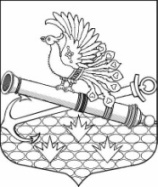 МЕСТНАЯ АДМИНИСТРАЦИЯМУНИЦИПАЛЬНОГО ОБРАЗОВАНИЯ МУНИЦИПАЛЬНЫЙ ОКРУГ ОБУХОВСКИЙ ПОСТАНОВЛЕНИЕг. Санкт-ПетербургОб утверждении ведомственной целевой программы на 2022 год «Осуществление мероприятий по предупреждению и защите населения от чрезвычайных ситуаций на территории муниципального образования  муниципальный округ Обуховский» В целях реализации пп. 6 и пп.7 п.1 ст.10 Закон Санкт-Петербурга от 23.09.2009              № 420-79 «Об организации местного самоуправления в Санкт-Петербурге», местная администрация муниципального образования муниципальный округ ОбуховскийПОСТАНОВЛЯЕТ:1. Утвердить ведомственную целевую программу на 2022 год «Осуществление мероприятий по предупреждению и защите населения от чрезвычайных ситуаций на территории муниципального образования  муниципальный округ Обуховский» согласно приложению к настоящему постановлению. 2.   Контроль за исполнением настоящего постановления возлагаю на себя. Глава местной администрации         И.О. Кудровский                                                          Приложениек Постановлению МА МО МО Обуховский от 25.10.2021 № 74ВЕДОМСТВЕННАЯ ЦЕЛЕВАЯ ПРОГРАММА НА 2022 ГОДОСУЩЕСТВЛЕНИЕ МЕРОПРИЯТИЙ ПО ПРЕДУПРЕЖДЕНИЮ И ЗАЩИТЕ НАСЕЛЕНИЯ ОТ ЧРЕЗВЫЧАЙНЫХ СИТУАЦИЙ НА ТЕРРИТОРИИ МУНИЦИПАЛЬНОГО ОБРАЗОВАНИЯ МУНИЦИПАЛЬНЫЙ ОКРУГ ОБУХОВСКИЙ Паспорт программыПЛАН РЕАЛИЗАЦИИ ПРОГРАММЫОБОСНОВАНИЕ И РАСЧЕТЫ НЕОБХОДИМОГО ОБЪЕМА ФИНАНСИРОВАНИЯ ПРОГРАММЫ«Осуществление мероприятий по предупреждению и защите населения от чрезвычайных ситуаций на территории муниципального образования муниципальный округ  Обуховский»КБК   951 0310 2190100090 24425.10.2021   № 741.Наименование программыОсуществление мероприятий по предупреждению и защите населения от чрезвычайных ситуаций на территории муниципального образования муниципальный округ  Обуховский 2.Правовые основания для разработки программы:- пп. 6 и пп.7 п.1 ст.10 Закона Санкт-Петербурга от 23.09.2009      № 420-79 «Об организации местного самоуправления в          Санкт-Петербурге», - Закон РФ от 12.02.1998 № 28-ФЗ "О гражданской обороне";- Закон РФ от 21.12.1994 № 68-ФЗ "О защите населения и территорий от чрезвычайных ситуаций природного и техногенного характера";- Закон Санкт-Петербурга от 20.10.2005 № 514-76 "О защите населения и территорий от чрезвычайных ситуаций природного и техногенного характера в Санкт-Петербурге";- Закон Санкт-Петербурга от 18.07.2005 № 368-52 "О пожарной безопасности в Санкт-Петербурге";- Постановление Правительства РФ от 02.11.2000 № 841              "Об утверждении Положения об организации обучения населения в области гражданской обороны";- Постановление Правительства РФ от 04.09.2003 № 547                "О подготовке населения в области защиты от чрезвычайных ситуаций природного и техногенного характера";- Постановление Правительства Санкт-Петербурга от 24.10.2007  № 1393 "Об организации подготовки и обучения населения Санкт-Петербурга в области гражданской обороны и защиты от чрезвычайных ситуаций природного и техногенного характера"- Приказ МЧС РФ от 19.04.2010 № 189  «Об утверждении Методических рекомендаций по выполнению мероприятий в области гражданской обороны и защиты населения и территорий от чрезвычайных ситуаций природного и техногенного характера в муниципальных образованиях Санкт-Петербурга».3.Реализуемые вопросы местного значения- содействие в установленном порядке исполнительным органам государственной власти Санкт-Петербурга в сборе и обмене информацией в области защиты населения и территорий от чрезвычайных ситуаций, а также содействие в информировании населения об угрозе возникновения или о возникновении чрезвычайной ситуации;- проведение подготовки и обучения неработающего населения способам защиты и действиям в чрезвычайных ситуациях, а также способам защиты от опасностей, возникающих при ведении военных действий или вследствие этих действий.4.Разработчик программыместная администрация муниципального образования муниципальный округ Обуховский5.Основные цели  и задачи программы:1) оказание содействия исполнительным органам государственной власти Санкт-Петербурга в информировании населения при чрезвычайных ситуациях природного техногенного характера;2) оказание содействия исполнительным органам государственной власти Санкт-Петербурга в сборе и обмене информацией в области защиты населения и территорий от чрезвычайных ситуаций;3)  обучение неработающего населения способам защиты   отопасностей, возникающих при ведении военных действиях или вследствие этих действий, а также при чрезвычайных ситуациях природного и техногенного характера, порядка действий по сигналам оповещения, приемов оказания первой помощи;4) осуществление пропаганды знаний в области защиты населения и территорий  от чрезвычайных ситуаций мирного и военного времени путем распространения информационных материалов, печатной продукции и иных мероприятий.6.Срок реализации программы2022 год 7.Источники финансирования программыместный бюджет муниципального образования  муниципальный округ Обуховский8.Объем финансирования программы (в тыс. рублях)100,09.Ожидаемые конечные результаты реализации программы- повышение уровня подготовленности населения к возможным ЧС природного, техногенного, биолого-социального и др. характера;
- привить умения: четко действовать по сигналам оповещения, практически выполнять основные мероприятия защиты от опасностей, возникающих при ведении военных действий или вследствие этих действий, а также от чрезвычайных ситуаций природного и техногенного характера; оказывать первую помощь при травмах и повреждениях; защищать себя и членов семьи от чрезвычайных ситуаций мирного и военного времени; уметь пользоваться средствами коллективной и индивидуальной защиты- осуществление пропаганды знаний в области защиты населения и территорий  от чрезвычайных ситуаций мирного и военного времени путем распространения информационных материалов, печатной продукции и иных мероприятий (охват до 500 чел.)10.Ожидаемая численность участников, задействованных в мероприятиях15 человек№п/пнаименование мероприятияСрокиисполненияДенежные показатели    (тыс. руб.)Натуральные показатели1.Представление в администрацию Невского района Санкт-Петербурга информации об угрозе или факте возникновения ЧС на территории муниципального образования   муниципальный округ Обуховскийпри поступлении информации0,02.Оказание содействия в информировании населения, проживающего на территории муниципального образования   муниципальный округ Обуховский, об угрозе или возникновении чрезвычайной ситуациипри поступлении обращения ИОГВ Санкт-Петербурга0,03.Оплата услуг по организации и проведению обучения неработающего населения  округа способам защиты и действиям в чрезвычайных ситуациях, а также способам защиты от опасностей, возникающих при ведении военных действиях или вследствие этих действий по ГО и ЧС  на базе УКПянварь-апрельсентябрь-декабрь24,012 часов4.Издание печатной продукции по тематике  предупреждения и защиты населения от чрезвычайных ситуацийв течение года31,9 500 шт.5.Техническое обслуживание электронного табло  «Бегущая строка»январь-декабрь44,16.Публикации на официальном сайте муниципального образования и в газете «Обуховец» материалов  по вопросам  ГО и защиты от ЧС в течение года  (не менее 2 информационных материалов)0,07.Предоставление МЧС, правоохранительным органам и органам государственной власти возможности размещения в муниципальных СМИ компетентной информации в области ГО ЧСв течение года8.Оказание населению муниципального образования    муниципальный округ Обуховский консультационных услуг в области гражданской обороныпри поступлении обращений граждан0,0ИТОГО100,0№ п/пнаименование мероприятияРасчет и обоснованиеРасчет и обоснованиеРасчет и обоснование№ п/пнаименование мероприятияпланируемое количествостоимость1 единицы  (руб.)общая сумма (руб.)1.Издание печатной продукции по тематике по тематике  предупреждения и защиты населения от чрезвычайных ситуаций 50063,8031 900,002.Оплата услуг по организации и проведению обучения неработающего населения муниципального округа по ГО и ЧС на базе УКП12 часов
2 000,0024 000,003. КБК  951 0309 2190100090 242Техническое обслуживание электронного табло  «Бегущая строка»12 мес.3 670,8344 100,00ИТОГО:100 000,00